17 сентября в СКДЦ  состоялась игровая программа для детей младшего и среднего школьного возраста. Мероприятие было посвящено празднику урожая и называлось «Пугало огородное». Основу праздника составили различные игры, конкурсы, загадки, пословицы на тему урожая. За активное участие ребята поощрялись сладкими призами.  Гости праздника получили  большой заряд бодрости и хорошего настроения. 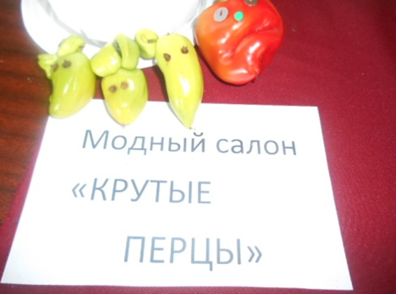 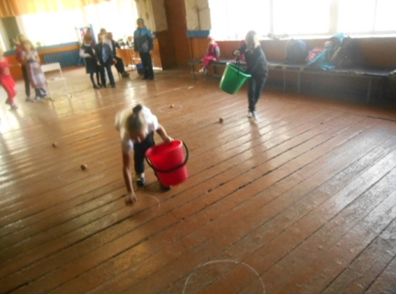 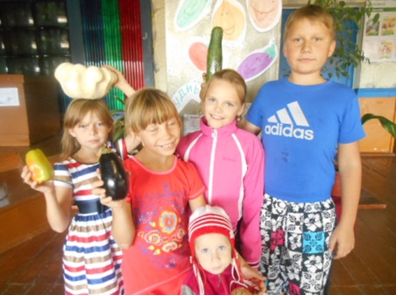 